VSTUPNÍ ČÁSTNázev moduluPrávní formy podnikáníKód modulu63-m-4/AN46Typ vzděláváníOdborné vzděláváníTyp modulu(odborný) teoreticko–praktickýVyužitelnost vzdělávacího moduluKategorie dosaženého vzděláníM (EQF úroveň 4)Skupiny oborů63 - Ekonomika a administrativa78 - Obecně odborná přípravaKomplexní úlohaObory vzdělání - poznámky63-41-M/02 Obchodní akademie63-41-M/01 Ekonomika a podnikání78-41-M/02 Ekonomické lyceumDélka modulu (počet hodin)12Poznámka k délce moduluPlatnost modulu od30. 04. 2020Platnost modulu doVstupní předpokladyZákladní ekonomické pojmy, podstata a fungování tržní ekonomiky, podnikatelský záměr, cíl podnikání, zdroje financování, podnikové činnosti, společenská odpovědnost firem, zajištění začátku podnikání a pořizování majetkuJÁDRO MODULUCharakteristika moduluObecným cílem modulu je teoreticky i prakticky seznámit žáky s právními předpisy, které upravují vztahy mezi podnikateli navzájem a mezi podnikateli a občany včetně způsobu zahájení podnikání.Modul žákům prohloubí kompetence potřebné k zahájení podnikání všeobecně. Po ukončení modulu žák rozliší jednotlivé právní formy podnikání (podnikání fyzických a právnických osob), vyhledá v živnostenském zákoně druhy živností a podmínky pro podnikání, popíše postup při zakládání a vzniku obchodních společností a rozliší jednotlivé typy obchodních korporací.Očekávané výsledky učeníVe vazbě na RVPvymezí základní prvky podnikání rozliší fyzickou a právnickou osobu zejména jako subjekty právního vztahu; charakterizuje právní subjektivitu vysvětlí postup založení a vzniku podniku (právní formy podniků) a způsoby ukončení podnikání vyhledá základní právní normy v živnostenském zákoně, v občanském zákoníku a v zákoně o obchodních korporacích (v tištěné nebo internetové podobě)pracuje s přílohami živnostenského zákonaporovná ohlašovací a koncesované živnosti na příkladu ukáže postup získání živnostenského oprávněnírozliší obchodní společnosti podle způsobu ručení, vkladu, řízení a rozdělování ziskuvysvětlí jednání za právnické osoby (odpovědný zástupce)ověří informace o podnikatelích v živnostenském a obchodním rejstříkuObsah vzdělávání (rozpis učiva)podnikání fyzických a právnických osobdruhy živností, podmínky pro podnikání dle živnostenského zákonadruhy a rysy obchodních společnostízaložení podniku, jeho vznik, formy zrušení a zánikpráce s právními normami (živnostenský zákon, občanský zákoník, zákon o obchodních korporacích)Učební činnosti žáků a strategie výukyvýklad s interaktivními prvkyvyužití internetu – vyhledávání a orientace v právních normách – výuka probíhá částečně v učebně s výpočetní technikoubeseda s odborníkemzískávání informací v terénu, ověření pomocí internetuinterpretace, vyhodnocení informacívzájemná diskuze mezi žáky a učitelem a žáky samotnýmiZařazení do učebního plánu, ročníkobchodní akademie – 1. ročník ekonomické lyceum –  1. a 4. ročník ekonomika a podnikání – 1. a 4. ročníkVÝSTUPNÍ ČÁSTZpůsob ověřování dosažených výsledkůpodmínky: vybavení ICT technikouinternetmetody:ústní zkoušenípísemné zkoušení klasifikovaná vzájemná diskuze mezi žákypraktický příklad – vyhledávání v právních předpisech, práce s živnostenským a obchodním rejstříkemformy:ústní hodnocení pedagogem – slovní zhodnocení výkonu, vysvětlenípísemné hodnocenívzájemné hodnocení mezi spolužákypětistupňová klasifikační stupniceCelkové hodnocení nesmí být nižší než 50 % získaných znalostí žáka při hodnocení.Kritéria hodnoceníodbornost vyjadřovánísouvislost ústního projevukomplexnost řešení problematikyschopnost týmové spoluprácepřesnost a pečlivostCelkové hodnocení – uspěl – neuspělUspěl – předložil všechny požadované výstupy modulu a absolvoval písemné i ústní hodnocení.Doporučená literaturaKlínský, Münch – Ekonomika pro obchodní akademie a ostatní střední školyRyska, Klínský – Právo pro obchodní akademie a ostatní střední školyPoznámkyObsahové upřesněníOV RVP - Odborné vzdělávání ve vztahu k RVPMateriál vznikl v rámci projektu Modernizace odborného vzdělávání (MOV), který byl spolufinancován z Evropských strukturálních a investičních fondů a jehož realizaci zajišťoval Národní pedagogický institut České republiky. Autorem materiálu a všech jeho částí, není-li uvedeno jinak, je Soňa Veisová. Creative Commons CC BY SA 4.0 – Uveďte původ – Zachovejte licenci 4.0 Mezinárodní.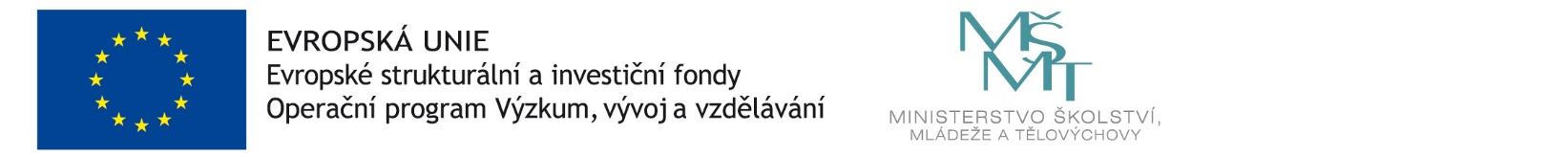 